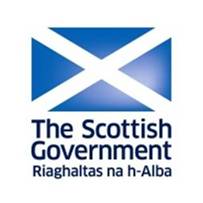 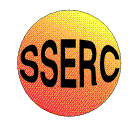 Biology Residential, October 2011Brine DateSexual selection in brine shrimpsIn this activity you will observe brine shrimps and investigate the differences between the sexes, and then set up an experiment to investigate sexual selection by both sexes.  The shrimps will then be left for a few days to make their mate choices.Materials for each groupBrine shrimps						Sea waterSmall pots with magnifying lids				SpoonsLarge pipettes with ends cut off				Acetate gridsMotic microscopes						BeakersCavity slides							Beaker containing brine shrimpsSeparate the brine shrimps, putting the females into one beaker and the males into another.Using a spoon or pipette with the end cut off, catch a male and female and observe them in a pot with a magnifying lid or under the microscope to see their differences more clearly.Are there size differences between the males and females?  Brine shrimps can be measured using the small acetate grids provided.  You will need to record the sizes of your shrimps as you set up the investigation.Setting up the sexual selection investigationBrine shrimps choose their mates carefully. Follow the table below to set up the sexual selection investigation.  Each small group of shrimps should be carefully placed into a beaker with water from the main tank so that the shrimps will have a food supply of algae. Do not over feed them as you may trigger an algal bloom which will kill the shrimps.  Place them under the light bank for a few days to make their choice.Record the size of each shrimp in the following table.  Thinking about what is being tested in each beaker and note this in the table.Predict what you think will happen in each beaker?  Record your results after a couple of days.  Pool your results with the rest of the class before making your final conclusions.Information for teachers ‘Brine Date’ is based  Survival Rivals activities.  The Survival Rivals website offers free resources for schools developed by the Wellcome Trust as part of the Darwin 200 celebrations, including a ‘Brine Date’ kit box.  See www.survivalrivals.org for more details.The protocols for our brine shrimps activities will be on your SSERC pen-drive.  These activities are based on Brine Shrimp Ecology (2000), by Michael Dockery and Stephen Tomkins.  This publication was developed jointly by the British Ecological Society and Homerton College Cambridge and contains many excellent ideas for practical activities using brine shrimps to teach ecology.  A copy of this will also be on your pen-drive.Beaker 1.One large male, one small male and one large femaleBeaker 2.One large male, one small male and one small femaleBeaker 3.One large female, one small female and one large maleBeaker 4.One large female, one small female and one small maleExpt.Size of brine shrimps (mm)What are you testing?Predict you think will happen?Results- who mated with whom/Was your prediction correct?Conclusion1.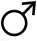 2. 3.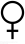 1. 2. 3. 1. 2. 3. 1. 2. 3. 